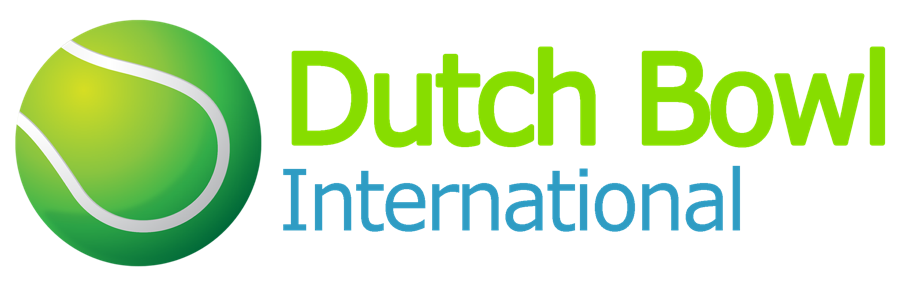 SPONSORARRANGEMENTENGOLD- SPONSOR:  vanaf 1.000,- euro (per evenement)Op de internetsite vermelding van bedrijfsnaam/logo met doorlink mogelijkheidNaamsvermelding op diverse toernooi-uitingen middels logo-balkNaamsvermelding op alle toernooi-uitingen, zoals: social media en internetsite (kleding in overleg).2x per jaar met logo (XL formaat) in Dutch Bowl advertentie (halve pagina in de Gelderlander)Uitnodiging voor sponsormeeting tijdens Dutch Bowl InternationalRecht op gebruik van toernooi-logo in eigen communicatie-uitingenMaximaal 4 reclame uitingen in de vorm van reclameborden, banners of vlaggen (voorkeursrecht ligt bij Hoofdsponsor van hele serie)Vermelding op alle persuitingen Met bedrijfslogo op “sponsorwall” tijdens Dutch Bowl InternationalSILVER-SPONSOR: vanaf 500,- euro (per evenement)Vermelding op internetsite met doorlink mogelijkheid2x per jaar met logo (L formaat) in Dutch Bowl advertentie (halve pagina in de Gelderlander)In overleg plaatsen van maximaal 2 reclame uitingen in de vorm van reclameborden, banners of vlaggen (voorkeursrecht ligt bij Hoofdsponsor van hele serie)Naamsvermelding op diverse toernooi-uitingen middels logo balk.Uitnodiging voor sponsormeeting tijdens Dutch Bowl International Met bedrijfslogo op “sponsorwall” tijdens Dutch Bowl InternationalBRONS-SPONSOR: vanaf 300,- euro (per evenement)Vermelding op internetsite met doorlink mogelijkheid2x per jaar met bedrijfsnaam in Dutch Bowl advertentie (halve pagina in de Gelderlander)In overleg plaatsen van maximaal 1 reclame uiting in de vorm van reclamebord banner of vlag (voorkeursrecht ligt bij de Hoofdsponsor van de hele serie).Uitnodiging voor sponsormeeting tijdens Dutch Bowl InternationalMet bedrijfslogo op “sponsorwall” tijdens Dutch Bowl InternationalBASIC-SPONSOR: vanaf 150,- euro (per evenement)Vermelding op internetsite met doorlink mogelijkheid1x per jaar met bedrijfsnaam in Dutch Bowl advertentie (halve pagina in de Gelderlander)Met bedrijfslogo op "sponsorwall” tijdens Dutch Bowl InternationalUitnodiging voor sponsormeeting tijdens Dutch Bowl InternationalOVERIGE FACILITEITEN: (per evenement)Sponsoring aan het net kost € 300,- per net. Echter, voorkeursrecht ligt bij Hoofd sponsor.Sponsoring Key Cards voor spelers: € 350,-Sponsoring vers fruit voor spelers (appel, banaan en mandarijn). Op fruitschalen komt naam/logo bedrijf.Shirt sponsor inclusief bedrukken in overleg (voorkeursrecht ligt bij Hoofdsponsor).Sponsoring prijzen: sporttas, fiets, tennisracket, trainingsweek etc. Alles in overleg met de organisatie.Sponsoring bekers in overleg.Sponsoring attentie voor vrijwilligers in overleg.Natuurlijk is het ook mogelijk om sponsoring “op maat” te krijgen. Dit gaat in overleg met de organisatie.VOORWAARDEN: Het afgesproken bedrag zal binnen 14 dagen na ontvangst van de factuur worden voldaan.De afmetingen van boarding en vlaggen worden in overleg met de organisatie bepaald.Alle vormen van reclame-uitingen rondom de accommodatie zoals, vlaggen, reclameborden e.d. dienen door uw bedrijf uiterlijk 1,5 week voorafgaand aan het toernooi te worden afgeleverd op de accommodatie.Logo’s graag zsm digitaal aanleveren.Alle (media-)rechten (o.a. radio en televisie) blijven voorbehouden aan Ten-Pro.Voor meer informatie over bovenstaande sponsormogelijkheden kunt u contact opnemen met Carina Kaak: 06-20358040Of stuur een mail naar : dutchbowlu11@gmail.com 